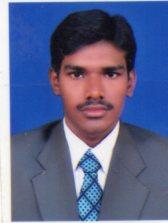 AKBAR 		Email: AKBAR.305733@2freemail.com 	Applying for the position of:SAP BASIS AdministratorObjectiveTo be employed in a service-oriented company that I can share my knowledge and skills in SAP BASIS administrator that will lead future career growth.Employment HistoryMarch 14, 2016 – Till date               			       Data Consultant corporation	                                      600 N Commons                                                                                                   Dr #100, Aurora, IL 60504,                                                                                                   United States.Jan 2014 to Mar 2016.       		             	       Hyundai Auto Ever India Pvt Ltd	                                      33B, 3rd Floor, TS140, ELNET Software City,
 		                                         Block:2&9, Rajiv Gandhi Salai, Taramani, 
                                                                                                   Chennai 600113, India.Feb 2011 to Dec 2013		                      	                   Altimetrik India Pvt Ltd	                                       7-P, 93-P, Electronic City West,                                                                                                    Bangalore 560 100, India.	February 2010 to Feb 2011		 		      Unisoft InfoTech Pvt Ltd	                                       56/3, 1st cross, 3rd Main Road, RMV II stage, 	                                          Ashwathnagar, Bengaluru,			         Karnataka 560094.												Summary of Work                    I have 6 years and 5 month’s experience in BASIS consultant. Presently I am working as a senior SAP BASIS engineer in Data Consultant Corporation in Aurora (USA). My knowledge includes SAP performance monitoring and onsite and Remote SAP support to the clients and Issue analysis, resolution based on the request. SAP ERP & NETWEAVER TECHNICALSUMMARY:User Administration.Having good experience in Client Administration and Transport Management.Performed Patch administration using SUM. Performing backup & restore for databases.System Copy (Exporting and Importing), Remote Client copy.Renewing the SAP license Ticket.Maintain OSS connections and trouble shoot.Creating Developer Keys & Object Keys.Kernel Upgrade.Applied SAP OSS note and creating the OSS message.Support for ESS/MSS.User Export/import in Identify management and Performance monitor for EP.Having good knowledge in Solution Manager 7.0 EHP1. My knowledge includes installation & production support in ECC EHP6 & EP 7.02.Configured SSO Windows ADS server with EP 7.3. Having knowledge in ERP & DB upgrade. I have good knowledge in HP data protector using backup and restore for database.SAP Analysis Summary:BO 3.1 and BO 4.0 BI Platform Analytics solution (WebIntelligent, Crystal Report, Dashboards (Xcelsius), Explorer, Live Office and mobile Configuration).BO 4.0 implemented in Britannia industries Pvt Ltd.Experience with SAP Business Objects administration, security, backup and restore process. Experience with all aspects of CMC, CMS and CCM administration, including troubleshooting and tuning Experience with migrating reports, universes, Dashboards etc. using Import Wizard and Lifecycle Manager. Professional Experience: Project # 08Client		           :  Maui Jim SunglassesEnvironment	           : SAP Environment SAP ECC 6.0 EHP7, BW 7.4, CRM 7.0 EHP3, SCM 7.0 EHP3.Operating system       : Windows.Database	           : Oracle 11.2.0.3                                                                             Role                	           : Basis AdministrationDuration	           : MAR 2016 – Till date. Responsibilities: Quality refreshes activity based on user request.User Administration and handling Authorization Issues (ERP, BW, CRM, APO).Monitor Data loads in BW and performing. DVM Activity.Database backup monitor.Based on EWA Report performing.Project # 07Client		           : HYUNDAI MOTORS INDIA.Environment	           : SAP Environment SAP ECC 6.0 EHP3 & EP 7.02Operating system       : AIXDatabase	           : Oracle 10g                                                                             Role                	           : SAP Support for Basis/EP AdministrationDuration	           : Jan 2014 – Mar2016. Responsibilities: Applied Support Patches (ERP & EP)Quality refreshes activity. User Administration and handling Authorization Issues (ERP & EP).Monitor and resolve Solution Manager Alerts.DVM Activity.Support for ESS/MSS.Support for Control-M application.Project # 06Client		           : KazStroy Service Infrastructure India Pvt Ltd.Environment	           : SAP Environment SAP ECC 6.0 EHP4.Operating system       : HP_Unix Database	           : Oracle 11g                                                                              Role                	           : SAP Support for Basis/BO AdministrationDuration	           : Oct 2013 – Dec2014. Responsibilities: Applied Support Patches with SPAM.Kernel Upgrade.Local Client Copy and Remote client copy.User Administration and handling Authorization Issues.Creating Developer Keys & Object Keys.Monitor and performing Printer configuration.HP data protector using database backup.Project # 05Client		           :  Hindustan Unilever Limited. Bangalore. Environment	           :  NWBC 4.0Role                	           :  POC.Duration	           :  May2013- July2013Implemented the NWBC 4.0Assign role to NWBC User.Basic Configuration for NWBC in ECC EHP6 server.Configured External Links in Side Panel.Google Map in Side panel for tracking location.Configured Master Data Details in Side Panel.Notes and Attachments.Customization t-codes in side panel.Project # 04Client		           : Britannia Industries Pvt Ltd. Environment	           : BO 4.0 Operating system      : Windows 2008 R2 Server.Database	           : SQL Server 2005.                                                                                 Role                	           : SAP Support for BO AdministrationDuration	           : March 2011 – May2013 Responsibilities:              BO 4.0 implementation.I have installed Analytics Solution (Crystal Report, Dashboards (Xcelsius), and Explorer, Live Office and Client tools.)Designed new Universes and modified the existing Universes based on the business requirements.Created new events, folders, profiles, users and groups in CMC.Effectively administered and supervised the Business Objects (SAP BI) environment by monitoring/granting permissions and rights to users for viewing, creating and publishing reports.Expertise in using Import Wizard for taking backup of the universes to BIAR file and migrating the Universes and Reports. Changing Displays and Prompts for creating Business Objects Reports.Publish, distribute and schedule Web Intelligence reports using Info view.Good knowledge in Performance tuning.Supported user login issues.Project # 03Client		           : Vikram Solar Pvt LtdEnvironment	           : SAP Environment SAP ECC 6.0Operating system      : Windows 2008 R2 Server.Database	           : SQL Server 2005.                                                                                 Role                	           : SAP Support for Basis AdministrationDuration	           : October 2010 – Feb 2011. Responsibilities:              SAP ECC 6.0: Implementation Applied Support Patches with SPAM.Kernel Upgrade.Local Client Copy and Remote client copy.User AdministrationHandling Authorization Issues.Creating Developer Keys & Object Keys.Configuration TMS Assign new roles to users and performing Printer configuration.Router configuration.Project # 02Client			:  Walvoil Fluid Power (India) Pvt. LtdEnvironment		:  SAP R/3 ECC 5.0.Operating system	:  Windows 2003 Server.   Database		:  SQL Server 2000Role                		:  SAP Support for Basis Administration.Duration		:  March 2010-Oct 2010.Responsibilities: Kernel UpgradeAdd-on and patch updating using SAINT & SPAM.Database backup monitor.Creating Roles and assigning to Users.Daily monitoring of the ERP system.User AdministrationProject # 01Client	                        	: veekesy GroupEnvironment             	: SAP ECC 6.0 Operating system      	: Windows 2008 Server.      Database                    	: My SQL Server.                                                                                     Role                    	: SAP Support for Basis Administration.Duration		: Feburary2010 to Mar 2010.Responsibilities:Performed Client Copies. Client Export and Import.User Administration.Handling Authorization Issues.Short Dump Analysis.Daily monitoring for all systems.Educational BackgroundMaster of Computer Application done by Anna University Chennai.Bachelor of Science (Mathematics) done by barathidasan university trichy.Extracurricular Activities :I have done below course.Diploma in Computer Hardware Technologies.Post Diploma in Networking Technologies.Post Diploma in Internet Technologies.Technical SkillsEnterprise Applicaion	:  SAP ECC,BW ,EP 7.3,APO and Solution Manager 7.0 EHP1.Analytics Solution           :  BO 3.1 & 4.0. Database		:  MS-SQL Server 2000, 2005, Oracle.Operating System	:  Windows 2003 & 2008 R2 server, Linux and HP_Unix, AIXPersonal Data ;Birth Date			:		Jun24, 1985Birth Place			:		IndiaCivil Status			:		MarriedCitizenship			:		IndianReligion			: 		MuslimLanguage			:   		English, Tamil.I hereby declare that the above mentioned details are true to the best of my knowledge.